附件1广东省第十五期智障康复教育专业人员资格认证班报名回执       市残联（加盖公章方有效）：                                             传真至020-83865225  填报人：                                             填报人电话：附件2广东省第十五期智障康复教育专业人员资格认证班日程表（2016年11月21日~11月30日）     附件3：                    交通线路线路1：学员到达广州火车站（或广州南站、广州火车东站）后可乘坐地铁至1号线烈士陵园站下车，从D出口步行700米至东风大酒店。线路2：学员从广州火车东站乘坐209路公车至东风大酒店站下车，步行至马路对面即为东风大酒店。线路3：学员从广州火车站乘坐211路公车至中山三路（大东门站）下车，步行500到东风大酒店。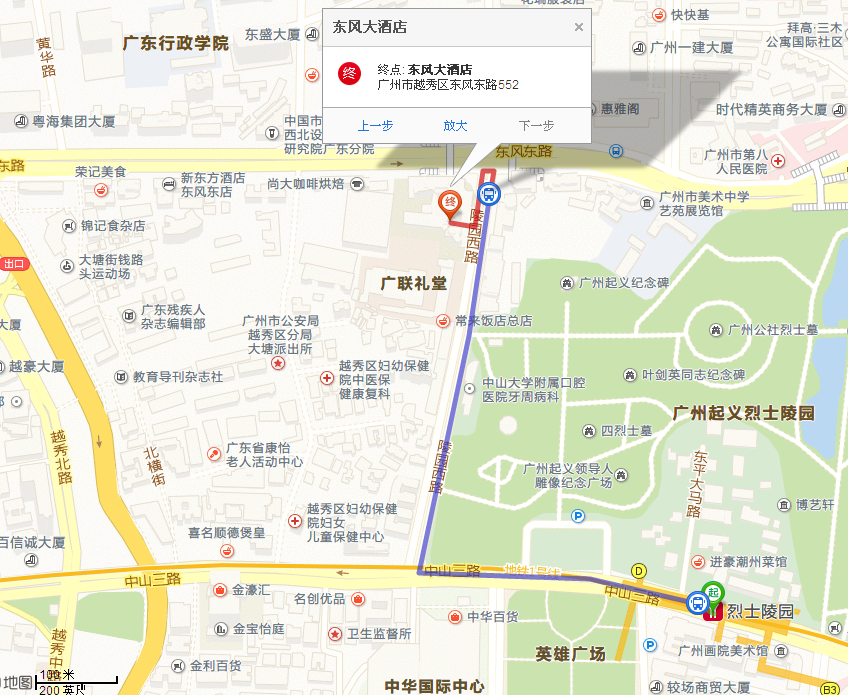 姓 名性别学历专业工作单位移动电话身份证号码从事康复工作年限是否食宿日 期时 间内 容授课人或负责人11月21日星期一1:30-6:00报到（东风大酒店）省康复协会11月22日星期二8:30-9:00开班典礼省残联、康复协会、康复中心领导11月22日星期二9:00-12:00特殊儿童教育康复基本思路李春玉11月22日星期二14:30-18:00幼儿一日生活的组织与实施李春玉11月23日星期三8:30-12:00智障儿童的发育发展及早期干预的理论基础徐  宁11月23日星期三14:30-18:00智障儿童康复评估技术与方法黎俏君、曾素华11月24日星期四8:30-12:00智障儿童康复评估技术与方法黎俏君、曾素华11月24日星期四14:30-18:00智障康复集体教学的组织与实施何慧欣11月25日星期五8:30-12:00智障康复集体教学的组织与实施何慧欣11月25日星期五14:30-18:00智障康复班级教学环境的创设郑瑞芬11月26日星期六8:30-12:00智障康复个别化教育计划的拟订与个别化教学张惠贤11月26日星期六14:30-18:00智障康复个别化教育计划的拟订与个别化教学张惠贤11月27日星期日8:30-12:00智障儿童的感觉统合训练林国徽11月27日星期日14:30-18:00智障儿童的融合教育与支持服务彭少健11月28日星期一8:30-12:00智障康复班级教学计划与康复档案的撰写与建档张惠贤11月28日星期一14:30-17:30专业理论知识考试省康复协会11月29日星期二8:30-18:00康复教学实操考核李春玉、张惠贤11月29日星期二8:30-18:00康复评估考核徐  宁、黎俏君11月30日星期三9:00-10:30结业典礼省康复协会、省康复中心领导11月30日星期三10:30后撒离省康复协会